RANJITH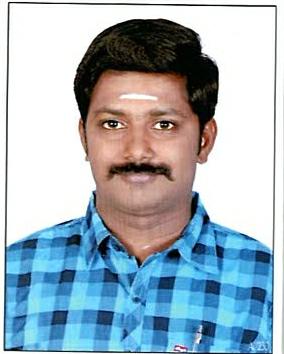 Email: ranjith.381710@2freemail.com CAREEROBJECTIVEToadoptagoodpositioninthechalengingenvironmentandtofurnishmyabilitiesandcapabilitiestothereputedconcernandalsomakeuseofalmyopportunitiesingoodmanner.EDUCATIONALQUALIFICATIONINDUSTRIALTRAININGINSTITUTE(ITI)atTamilNaduIndustrialTraining Center(July2007)MMV(motormechanicvehicles)inIndiaSSLCatErodewith53%(April2005)inIndiaEXPERIENCEWorkedasMechanicatSreeSakthiCareinErodefor1yearWorkedasTechnicianatAR.A.S&P.V.P.V.Motors(P)Ltd(HYUNDAI)Erodefor 1yearWorkedasTechnician(MARUTIONROADSERVICE)atSREESARADHAMBAL AUTOMOBILES(P)LTD.,Erode–3YearsWorkedasTechnicalAdvisorinSREESARADHAMBALAUTOMOBILES(P)LTD (MARUTI)AtErode–3yearsWorkedasFloorco–ordinatorinSREESARADHAMBALAUTOMOBILES(P) LTD(MARUTI)AtErode–1yearWorkedasSupervisorinSREESARADHAMBALAUTOMOBILES(P)LTD (MARUTI)AtErode–3yearsWorkingasaCalTaxiDriverinDubaiTaxiinDubaiCERTIFICATECOURSEStateLevelYoungEmployeeTrainingForCarDrivingAndMaintainsAtErode For3Months(2007)ITESENGINEERING&VOCATIONALEXAM BOARDMumbaiasaAutomobile Mechanicat2Month(2007)NATIONAL CERTIFICATE IN MODULAR EMPLOYABLE SKILLS as Basic AutomotiveServicing(4Wheelers)at2010DRIVINGLICENSEDETAILSValid(Dubai)UAELightVehicleDrivingLicense(3)(Automaticandmanual)PERSONALPARTICULARSDateofbirth	:01.05.1988Languagesknown :Tamil,EnglishVisaType	:EmploymentVisaDECLARATIONIherebydeclarethatabovegiveninformationistruetobestofmyknowledgeExpiryDate:20.12.2019PlaceofIssue:Dubai